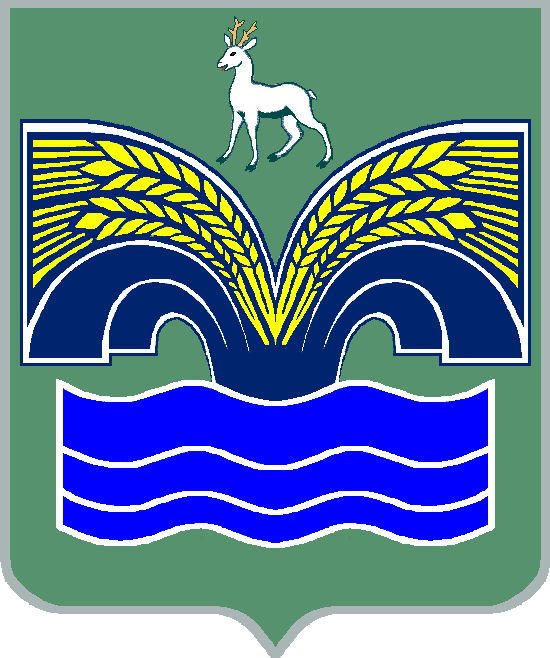 АДМИНИСТРАЦИЯГОРОДСКОГО ПОСЕЛЕНИЯ МИРНЫЙ МУНИЦИПАЛЬНОГО РАЙОНА КРАСНОЯРСКИЙСАМАРСКОЙ ОБЛАСТИ  ПОСТАНОВЛ Е Н И Еот  18 марта 2019 г. № 38О внесении дополнений в   Административный регламент исполнения  муниципальной функции по осуществлению муниципального контроля в сфере благоустройства на территории городского поселения МирныйВ соответствии  с частью 5 статьи 16 Федерального закона от 26.12.2008 № 294-ФЗ «О защите прав юридических лиц и индивидуальных предпринимателей при осуществлении государственного контроля (надзора) и муниципального контроля, ПОСТАНОВЛЯЮ:1.Внести  в Административный регламент исполнения муниципальной функции по осуществлению муниципального контроля в сфере благоустройства на территории городского поселения Мирный, утвержденный постановлением администрации городского поселения Мирный от 28.02.2019 № 28, следующие изменения:- пункт 3.6.3.1 после слов «завершения мероприятий по контролю» дополнить словами «, и  вручается руководителю, иному должностному лицу или уполномоченному представителю юридического лица, индивидуальному предпринимателю, его уполномоченному представителю под расписку либо направляется заказным почтовым отправлением с уведомлением о вручении и (или) в форме электронного документа, подписанного усиленной квалифицированной электронной подписью лица, составившего данный акт (при условии согласия проверяемого лица на осуществление взаимодействия в электронной форме в рамках государственного контроля (надзора) или муниципального контроля), способом, обеспечивающим подтверждение получения указанного документа. При этом уведомление о вручении и (или) иное подтверждение получения указанного документа приобщаются к экземпляру акта проверки, хранящемуся в деле Уполномоченного органа.2. Опубликовать настоящее постановление в районной газете «Красноярский вестник» и разместить на официальном сайте муниципального района Красноярский в разделе «Поселения».      3. Настоящее постановление вступает в действие со дня его официального опубликования. Глава городского поселения Мирный				   И.А. Иголкина